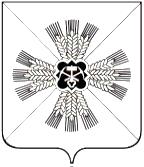 КЕМЕРОВСКАЯ ОБЛАСТЬАДМИНИСТРАЦИЯ ПРОМЫШЛЕННОВСКОГО МУНИЦИПАЛЬНОГО ОКРУГАПОСТАНОВЛЕНИЕот « 30  » декабря  № 2087 - Ппгт. ПромышленнаяОб отмене нормативных правовых актов    В целях приведения нормативных правовых актов в части регулирования бюджетного процесса в соответствие с действующим законодательством, руководствуясь Бюджетным кодексом Российской Федерации:1. Отменить нормативные правовые акты:1.1. постановление администрации Промышленновского муниципального округа от 30.12.2019 № 1618-П «Об утверждении Порядка исполнения бюджета Промышленновского муниципального округа по расходам, источникам финансирования дефицита бюджета муниципального округа, принятия бюджетных обязательств и санкционирования оплаты денежных обязательств получателей средств бюджета муниципального округа и администраторов источников финансирования дефицита бюджета муниципального округа»;1.2. постановление администрации Промышленновского муниципального округа от 03.11.2020 № 1709-П «О внесении изменений в постановление администрации Промышленновского муниципального округа от 30.12.2019 № 1618-П «Об утверждении Порядка исполнения бюджета Промышленновского муниципального округа по расходам, источникам финансирования дефицита бюджета муниципального округа, принятия бюджетных обязательств и санкционирования оплаты денежных обязательств получателей средств бюджета муниципального округа и администраторов источников финансирования дефицита бюджета муниципального округа»;1.3. постановление администрации Промышленновского муниципального округа от 02.10.2020 № 1550-П «Об утверждении Порядка санкционирования расходов бюджетных и автономных учреждений Промышленновского муниципального округа, источником финансового обеспечения которых являются субсидии, полученные в соответствии с абзацем вторым пункта 1 статьи 78.1 и статьей 78.2 Бюджетного кодекса Российской Федерации, органом, осуществляющим открытие и ведение лицевых счетов бюджетных и автономных учреждений»;2. Настоящее       постановление подлежит размещению  на официальном сайте администрации Промышленновского муниципального округа в сети Интернет.3. Контроль       за  исполнением  настоящего  постановления  возложить на    заместителя  главы  Промышленновского муниципального округа              А.А. Зарубину.      4. Настоящее постановление вступает в силу со дня подписания. Исп. И.А. Овсянниковател.7-44-14И.о. главыПромышленновского муниципального округа С.А. Федарюк С.А. Федарюк